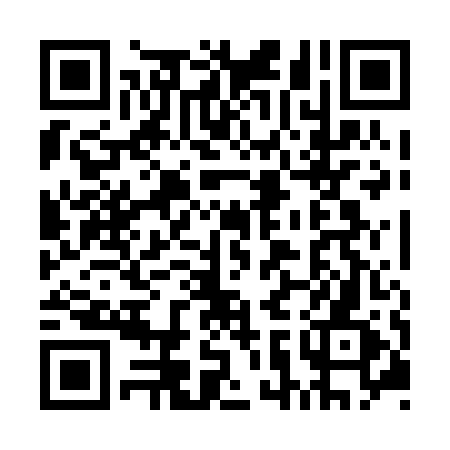 Ramadan times for Belle-Marche, Nova Scotia, CanadaMon 11 Mar 2024 - Wed 10 Apr 2024High Latitude Method: Angle Based RulePrayer Calculation Method: Islamic Society of North AmericaAsar Calculation Method: HanafiPrayer times provided by https://www.salahtimes.comDateDayFajrSuhurSunriseDhuhrAsrIftarMaghribIsha11Mon6:016:017:241:145:147:057:058:2812Tue5:595:597:221:145:167:067:068:2913Wed5:575:577:201:135:177:087:088:3114Thu5:555:557:181:135:187:097:098:3215Fri5:535:537:161:135:197:107:108:3416Sat5:515:517:141:125:207:127:128:3517Sun5:495:497:121:125:217:137:138:3718Mon5:475:477:101:125:227:157:158:3819Tue5:445:447:081:125:237:167:168:4020Wed5:425:427:061:115:247:177:178:4121Thu5:405:407:041:115:257:197:198:4322Fri5:385:387:021:115:277:207:208:4423Sat5:365:367:001:105:287:217:218:4624Sun5:345:346:581:105:297:237:238:4725Mon5:325:326:561:105:307:247:248:4926Tue5:305:306:541:095:317:267:268:5027Wed5:275:276:521:095:327:277:278:5228Thu5:255:256:501:095:337:287:288:5429Fri5:235:236:481:095:347:307:308:5530Sat5:215:216:461:085:357:317:318:5731Sun5:195:196:441:085:367:327:328:581Mon5:165:166:421:085:377:347:349:002Tue5:145:146:401:075:387:357:359:023Wed5:125:126:391:075:397:367:369:034Thu5:105:106:371:075:407:387:389:055Fri5:085:086:351:065:417:397:399:076Sat5:055:056:331:065:417:417:419:087Sun5:035:036:311:065:427:427:429:108Mon5:015:016:291:065:437:437:439:129Tue4:594:596:271:055:447:457:459:1310Wed4:564:566:251:055:457:467:469:15